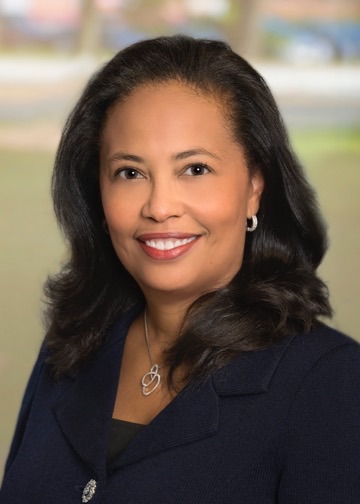 Name:  Kimberly Banks MacKayCompany Name:  The Segal GroupCurrent or Most Recent Role:  SVP, General Counsel, Principal & Corporate Secretary (since 4/19)Are You The Top Legal Officer – GC/CLO? Yes  XX    No    To whom do you report (Title):David Blumenstein, President and CEOEducation:Princeton University, A.B. Economics Rutgers University, J.D.Company Revenue and Market Cap: Segal – revenue not publicly disclosed(private company- market cap n/a)(Novartis AG - $50B in revenue; $230B market cap)Law School Graduation Date:  1995Public? No (Segal)GC Sponsors: (GCs or former GCs who recommends you as a Ready Now Fortune 1000 GC)Thomas Kendris ,US Country President, Novartis Corporation(former (1) US Country GC; (2) GC Novartis Pharmaceuticals)One Health Plaza, Bld 200 Room 734East Hanover, NJ 07936 Email: Thomas.Kendris@novartis.comW: 862-778-3802Primary Area(s) of Practice/Experience (explain):Many of my roles have involved broad, enterprise-wide responsibilities.  Thus, I haven’t focused in “practice areas” for a while. Note however that in general my experience includes: Pharma, Corporate, Transactions, Procurement, Finance/ Securities, Compliance/Risk Management, Employment, Litigation; most recently, Benefits (Pension; Health) and Investment Advisory ConsultingAny Geographical Preferences or Restrictions? US only Law Firm Experience (firms, years practice areas):Associate, Capital Markets, Milbank Tweed, Hadley and McCloy (firm now called simply “Milbank”) 1995-1997Prior In-House Titles:US Head, Legal and Compliance, Novartis Business ServicesDeputy Compliance Officer, Novartis Pharmaceuticals Corporation (“NPC”)Executive Director and Lead Legal Counsel, Integrated Hospital Care (NPC)Executive Director and Senior Pharmaceuticals Counsel Director and Pharmaceuticals Counsel (NPC)Counsel, Securities Investments (MetLife)Corporate Counsel, Corporate and Securities (Lucent)Industry Experience:PharmaFinance/SecuritiesBenefits(Pension/Health)/ConsultingContact Information:  (Email, Phone Number, Address)Kimberly Banks MacKaykabmackay@yahoo.com973-768-8043 (cell)250 Highland Road,South Orange, NJ  07079Size of the Largest Team Managed (explain):       20+Explain level of Corporate Governance and Corporate Board Room Experience:At Segal I am the GC, CCO and Corporate Secretary with routine Board level interaction and responsibilitiesAs US Legal Head for Novartis Business Services (NBS), I was a member of the NBS US Country Board (with SOX responsibility) and simultaneously, the Compliance Committee of Novartis Pharmaceuticals Corporation (“NPC”)As Deputy Compliance Officer of NPC, I counseled senior management regarding corporate governance related issues and oversaw the Corporate Integrity Agreement executionAs Lead Legal Counsel for Integrated Hospital Care ($1B BU within NPC), I was a member of the Leadership team of the BU, the BU’s Governance Board and simultaneously, the Leadership team of the Law DepartmentAs a senior leader within NPC Legal for many years, I routinely counseled Executive Committee members regarding corporate governance issues and presented to the Executive Committee (in the Board Room)In which of these critical areas do you have experience -- M&A, Securities, Corporate Governance, Finance, Litigation Management, Compliance, Regulatory and Enterprise Risk Assessment?  Please explain. ALL.  Please see other answers herein. Experience with Public Company Securities Issues:I was a securities lawyer for 8 years ( @ law firm and 2 companies)International Experience:Extensive. At Novartis I had daily interaction/coordination with global colleagues and counsel; countless cross-border transactions and projects. At Segal, I am responsible for all Canadian operations in addition to the US.Summary of Experience/Bio: (300 words or less)     As a former commercial banker, securities lawyer and now legal executive, I am widely recognized as a dynamic and impactful leader with a diverse background in healthcare, law, compliance and finance. By Joining Segal as GC in April 2019, I added employee benefits (health/pension) and investment advisory consulting to my considerable arsenal and will redesign the legal and compliance departments to drive business performance. I spent the previous 16 years at Novartis, where I consistently received high reviews and was tasked with positions of greater responsibility and authority, culminating in my last role as US Head of Legal and Compliance for Novartis Business Services, the newest of Novartis’ 5 global divisions.  In the immediately preceding role, and despite no specific experience in compliance, I was asked to become Novartis Pharmaceuticals Corporation’s first Deputy Compliance Officer with most of the compliance functions reporting directly into me.  Notably, the last 3 positions I held at Novartis were all newly created positions and I was required to define the role’s scope and impact.  Known for having a keen understanding of performance drivers, I have a long track record of finding innovative ways to drive business results and strategically assessing risk. Of the many awards I won during my tenure at Novartis, all were business, not legal department awards.  As my CV attests, I have successfully navigated between and among issues, industries and functional disciplines in corporate, non-profit and education sectors.  I am as comfortable reading a financial statement as a legal opinion, an agility few people possess.  My experience spans the full range of legal practice areas – from commercial transactions to employment; regulatory to IP; compliance to litigation – there are few areas that I haven’t touched.  As an exceptional collaborator and influencer, I also have a reputation for developing, motivating and empowering others to achieve high performance.  Any review of my professional background and impeccable references will reveal that I enjoy the respect of clients, colleagues and direct reports alike.Summary of Experience/Bio: (300 words or less)     As a former commercial banker, securities lawyer and now legal executive, I am widely recognized as a dynamic and impactful leader with a diverse background in healthcare, law, compliance and finance. By Joining Segal as GC in April 2019, I added employee benefits (health/pension) and investment advisory consulting to my considerable arsenal and will redesign the legal and compliance departments to drive business performance. I spent the previous 16 years at Novartis, where I consistently received high reviews and was tasked with positions of greater responsibility and authority, culminating in my last role as US Head of Legal and Compliance for Novartis Business Services, the newest of Novartis’ 5 global divisions.  In the immediately preceding role, and despite no specific experience in compliance, I was asked to become Novartis Pharmaceuticals Corporation’s first Deputy Compliance Officer with most of the compliance functions reporting directly into me.  Notably, the last 3 positions I held at Novartis were all newly created positions and I was required to define the role’s scope and impact.  Known for having a keen understanding of performance drivers, I have a long track record of finding innovative ways to drive business results and strategically assessing risk. Of the many awards I won during my tenure at Novartis, all were business, not legal department awards.  As my CV attests, I have successfully navigated between and among issues, industries and functional disciplines in corporate, non-profit and education sectors.  I am as comfortable reading a financial statement as a legal opinion, an agility few people possess.  My experience spans the full range of legal practice areas – from commercial transactions to employment; regulatory to IP; compliance to litigation – there are few areas that I haven’t touched.  As an exceptional collaborator and influencer, I also have a reputation for developing, motivating and empowering others to achieve high performance.  Any review of my professional background and impeccable references will reveal that I enjoy the respect of clients, colleagues and direct reports alike.